 NCO(National Cyber Olympiad) Result NCO(National Cyber Olympiad) ResultClass 3 Toppers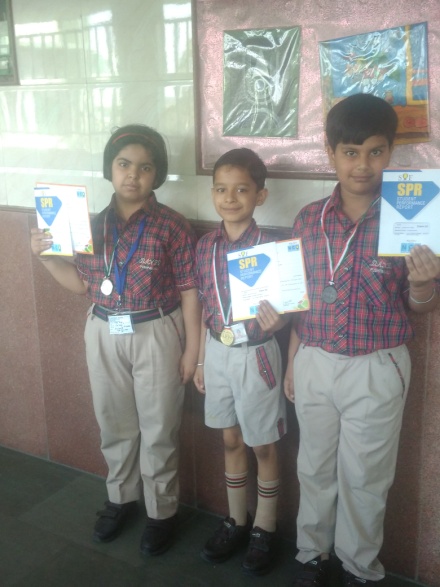 Student's nameRank HolderNITANSH AGGARWAL I (Gold Medal)SHHARVY JUNEJAII (Silver Medal)VIVAAN RAWALIII ( Bronze Medal)Class 5 Topper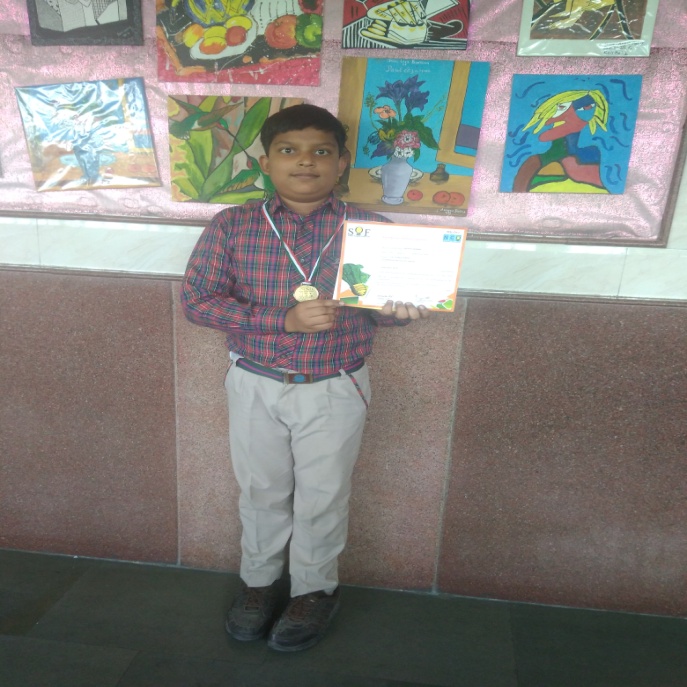 Student's nameRank HolderANUNOY SHARMA I (Zonal Gold Medal)+    Rs.5000/-+                     Certificate of Zonal ExcellenceClass 7 Toppers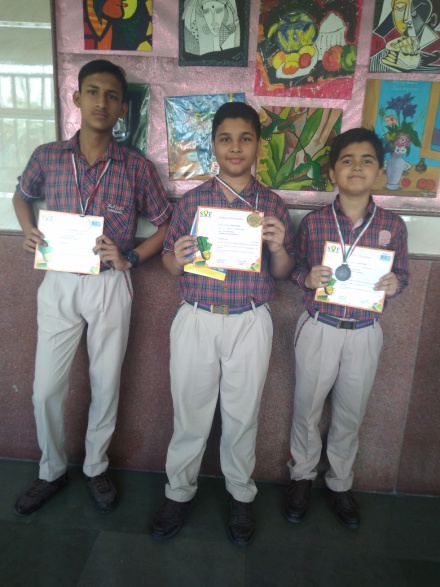 Student's nameRank HolderTANISH AGARWAL I (Gold Medal)HARSH GARGII (Silver Medal)DAKSH SHARMAIII ( Bronze Medal)Class 8 Toppers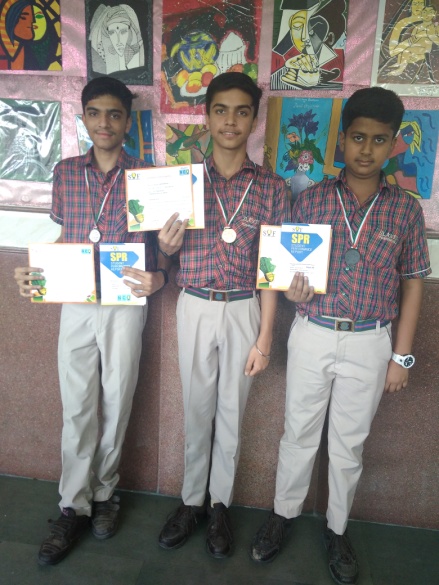 Student's nameRank HolderADITYA BHATIA I (Gold Medal)SHIV SHARMAII (Silver Medal)ASHISH DRAVERIYAIII ( Bronze Medal)